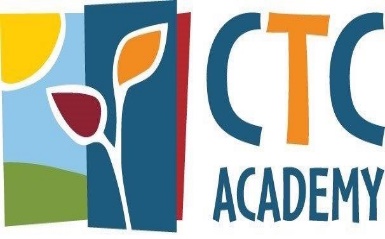 CTC ACADEMYMEDICAL CLEARANCERequired for re-entry to school and to resume therapy & activitiesMUST BE COMPLETED BY TREATING PHYSICIANPlease fax back to Oakland Campus  201-644-2223  or Fair Lawn Campus 201-791-1504Student’s Name: ______________________________________ Date: ______________Reason for absence: _______________________________________________________The student is not contagious and  may return to school on _____/______/_____Did the student receive:_____Botox          _____Alcohol BlocksLocation of Injections:_________________________________________________________1. Is the student cleared to resume without restrictions at this time?                   	Physical Therapy                  	        	□ Yes   	□ No                   	Occupational Therapy          	             □ Yes   	□ No                   	Speech Therapy                                	□ Yes   	□ No                   	Feeding Therapy                               	□ Yes   	□ No                   	Adapted PE and yoga            	         	□ Yes   	□ No2. Please specify any limitations:o   Passive range of motion ______________________________________________o   Weight bearing _____________________________________________________o   Stander/walker/bike _________________________________________________o    Precautions (hip, spine, osteoporosis, etc) ________________________________ ______________________________________________________________________o   ADL/toileting concerns _______________________________________________o   Positions to avoid ___________________________________________________o   Other _____________________________________________________________Signature of Physician__________________________________ Date: ______________Physician’s stamp: